О досрочном прекращении полномочий депутата Совета сельского поселения Чувалкиповский сельсовет муниципального района Чишминский район Республики Башкортостан Сафонова В.П., избранного по одномандатному избирательному округу № 8 В соответствии с пунктом 1 части 10 статьи 40 Федерального закона от 06.10.2003 года № 131-ФЗ «Об общих принципах организации местного самоуправления в Российской Федерации» и пунктом 1 части 8 статьи 22 Устава сельского поселения Чувалкиповский сельсовет муниципального района Чишминский район Республики БашкортостанСовет  сельского поселения Чувалкиповский  сельсовет муниципального района Чишминский район Республики Башкортостан решил:Досрочно прекратить полномочия   депутата  Совета сельского поселения Чувалкиповский  сельсовет муниципального района Чишминский район Республики Башкортостан по одномандатному избирательному округу № 8  Сафонова Валерия Петровича  с 10 декабря  2021 года в связи со смертью.                Глава сельского поселения                 Чувалкиповский сельсовет                муниципального района Чишминский район                 Республики Башкортостан                                                      Т.Ф. КаримовБаш[ортостан Республика]ыШишм^ районыМУНИЦИПАЛЬ РАЙОНЫны  сыуалкип ауыл советы ауыл биЛ^м^е советы452166, Сыуалкип  ауылы,  урам, 56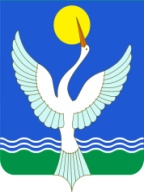 советСЕЛЬСКОГО ПОСЕЛЕНИЯ  чувалкиповский сельсоветМУНИЦИПАЛЬНОГО РАЙОНАЧишминскИЙ районРеспублики Башкортостан452166, с.Чувалкипово,  ул. Центральная, 56Карар       «10» декабрь 2021й.   № 102          решение        «10»  декабря 2021г.